Гвардейский УВК «общеобразовательная школа 1-3 ступеней – гимназия»РАССМОТРЕНО                                                «СОГЛАСОВОНО»                                        «УТВЕРЖДЕНО»на заседании кафедры                                         Зам. директора по УВР                                        Директор УВК(протокол №   от              )                              ________ Шараевская Н.Г.                              _______Е.В. БогдановаРуководитель кафедры___________Т.В. КожевниковаПлан работыкафедры естественно – математических наук и здоровьяна 1 полугодие 2014-2015 учебного года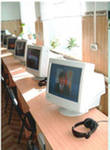 Цель: Создание условий для развития профессиональной компетентности учителя, способствующее повышению  качества образования в условиях перехода на новые государственные стандарты образования.Задачи: Добиться максимального охвата учителей математики курсовой подготовкой по проблеме внедрения ФГОС основного общего образования.Обеспечить повышение качества математического образования через организацию работы очно-дистанционной школы «Ориентир», исследовательской и поисковой деятельности обучающихся.Активизировать  внедрение в учебный процесс системно-деятельностного подхода к обучению;Развитие мотивации педагогов к самообразованию, дальнейшему профессиональному росту, к поиску новых подходов и методов преподавания предмета; Создание банка данных по передовому педагогическому опыту.Активизировать методическую работу по организации эффективной подготовки к ЕГЭ и ГИАПродолжение работы в проекте «Формирование муниципальной системы мониторинга освоения общеобразовательных программ выпускниками третьей ступени обучения».
Расширение возможностей повышения квалификации учителей математики через сетевое сообщество учителей.Активизировать методическую работу по изучению направлений ФГОС. внедрению в экспериментальном режиме ФГОС основного общего образования.Гвардейский УВК «общеобразовательная школа 1-3 ступеней – гимназия»Раздел 1. Организационно-педагогическая деятельностьЗадачи: повышение профессиональной культуры учителя через участие в реализации методической идеи УВК;создание условий для повышения социально-профессионального статуса учителя.Раздел 2. Учебно-методическая деятельностьЗадачи: формирование банка данных педагогической информации (нормативно-правовая, научно-методическая, методическая);организация и проведение мониторинга обученности учащихся на основе научно-методического обеспечения учебных программ.Раздел 3. Мероприятия по усвоению обязательного минимума образования по предметам естественно - математического цикла и здоровьяЗадачи: обеспечение оптимальных условий для учащихся по усвоению обязательного минимума образования по предметам естественно-математического цикла и здоровья;повышение эффективности контроля уровня обученности. Раздел 4. Организация внеклассной работы по предметам. Работа с одаренными детьмиЗадачи: формирование и развитие информационного пространства и информационных ресурсов образования, обеспечивающих взаимодействие между участниками образовательного процесса;создание комфортных условий для одаренных учащихся, развития их творческих способностей. Раздел 5. Научно-методическая деятельностьЗадачи: освоение технологий, обеспечивающих реализацию идей модернизации (базовых и инновационных);дифференциация информации, создание условий для реализации индивидуальных возможностей и потребностей учителей.Гвардейский УВК «общеобразовательная школа 1-3 ступеней – гимназия»Приложение №1План заседаний кафедры естественно-математического цикла и здоровьяна 2014-2015 учебный год.Руководитель кафедры естественно-математических наук                               Т.В. КожевниковаГвардейский УВК «общеобразовательная школа 1-3 ступеней – гимназия»Приложение №2Мероприятия по созданию условий для повышения социально-профессионального статуса учителя-предметникаЗадачи:- создание условий для активации профессионального саморазвития личности учителя.- создание условий для выявления и поддержки творческих лидеров.Руководитель кафедры естественно-математических наук                               Т.В. КожевниковаГвардейский УВК «общеобразовательная школа 1-3 ступеней – гимназия»Приложение №3План  внедрения инновационных технологий и исследовательской работы в организационно – педагогический процессС целью обеспечения полного овладения учителями  основ информационно-коммуникационных технологий организовать пары «учитель – учитель»:Исмаилов Э.Л., учитель информатики – Кияница Т.И., учитель физики;Чайка Е.В., учитель информатики – Вязовская Н.Н, учитель математики;Ильиных Т.В.., учитель химии – Фролова В.Н., учитель биологииЗадачи:Продолжить совершенствование  профессиональной компетентности педагогов в области использования ИКТ в образовательном процессе.Продолжить создание  базы ресурсного обеспечения по предметам естественно-математического цикла и здоровья.Руководитель кафедры естественно-математических наук                               Т.В. КожевниковаГвардейский УВК «общеобразовательная школа 1-3 ступеней – гимназия»Приложение № 4Темы самообразования учителей кафедры Руководитель кафедры естественно-математических наук                               Т.В. КожевниковаГвардейский УВК «общеобразовательная школа 1-3 ступеней – гимназия»Приложение №5План повышения профессионализма учителя на основе участия во внедрении и реализации образовательных технологий Руководитель кафедры естественно-математических наук                               Т.В. КожевниковаГвардейский УВК «общеобразовательная школа 1-3 ступеней – гимназия»Приложение № 5График проведения административных контрольных работ по предметам естественно – математического цикла и здоровьяна 2014/2015 учебный годРуководитель кафедры естественно-математических наук                               Т.В. КожевниковаГвардейский УВК «общеобразовательная школа 1-3 ступеней – гимназия»Приложение № 6План работы с неуспевающимися учащимисяпо предметам естественно – математического цикла и здоровьяЦель – формировать у учащихся приемов общих и специфических умственных действий в ходе кропотливой, систематической работы по предмету.Задачи:Создание системы внеурочной работы, дополнительного образования учащихся.Развитие групповых и индивидуальных форм внеурочной деятельности.Удовлетворение потребности в новой информации (широкая информированность).Формирование глубокого, устойчивого интереса к предмету.Расширение кругозора учащихся, их любознательности.Развитие внимания, логического мышления, аккуратности, навыков самопроверки учащихся.Активизация слабых учащихся.Руководитель кафедры естественно-математических наук                               Т.В. КожевниковаГвардейский УВК «общеобразовательная школа 1-3 ступеней – гимназия»Приложение № 6аРекомендации для составления индивидуального плана работы с неуспевающимися  учащимисяпо предметам естественно – математического цикла и здоровьяГвардейский УВК «общеобразовательная школа 1-3 ступеней – гимназия»Рекомендации по работе с учащимисясо слабой нервной системой(темп работы быстро снижается и остаётся на сниженном уровне в течение урока).Не ставить учащихся в ситуацию, требующего быстрого ответа, предоставляя время на обдумывание и подготовку.По возможности предлагать отвечать не в устной форме, а в письменной форме, давая время для проверки и исправления написанного.По возможности спрашивать в начале урока, и, желательно, в начале дня.Чаще поощрять, в том числе за старательность, даже если результат далёк от желаемого, а в случае неудачи оценивать с максимальной деликатностью, объясняя, что неудачи в жизни – явление достаточно частые и не повод для отчаяния.Рекомендации по работе с инертными учащимися (замедленное переключение).Не предлагать часто и быстро меняющиеся задания.Не требовать быстрого изменения неудачных формулировок или быстрого устного ответа на неожиданный вопрос.Не спрашивать в начале урока.Не требовать ответа по новому, только что усвоенному материалу.Не отвлекать от работы, создавая спокойную обстановку.Виды дифференцированной помощи, оказываемой детям, испытывающим затруднения в обучении (доктор педагогических наук М.М.Поташник)Указание типа задачи, правила на которое опирается данное упражнение.Дополнение к заданию в виде чертежа, схемы.Указание алгоритма выполнения.Приведение аналогичной задачи.Называние ответа или результата задачи.Постановка наводящих вопросов.Указание теорем, правил, формул, на основании которых выполняется задание.Предупреждение о наиболее типичных ошибках.Запись условия, кроме словесного, в виде таблицы, матрицы, значков.Указание ошибки в чертеже, в вычислениях, в постановке алгоритма ответа, в установлении зависимостей.Примечание: очень важно, чтобы учителя, составляя карточки-консультации, таблицы советов, памятки, другие виды помощи, помнили, задание и оказываемая помощь должны быть подобраны так, чтобы даже слабоуспевающие учащиеся проявляли максимум самостоятельности и имели реальную возможность развития.Требования к домашним заданиямУчитель задаёт домашнее задание до звонка, давая необходимые разъяснения по его выполнению.Во избежание перегрузки учащихся учитель обеспечивает правильную дозировку заданий по объёму и сложности.Учитель обязан ежедневно записывать в журнал содержание заданного на дом.В качестве домашнего задания учителю необходимо использовать творческие работы по предмету.Каждое задание должно быть проверено с помощью различных методов работы.Продумывать дифференцированные индивидуальные домашние задания для сильных и слабоуспевающих учащихся.Требования к работесо слабоуспевающими учащимисяУчителю необходимо выяснить причины отставания по предмету.Учителю необходимо вести тетрадь по ликвидации пробелов в знаниях учащихся, где он учитывает ошибки учащихся и отражает работу по их исправлению.Закрепить за слабым учеником сильного, контролировать их работу.Учитель сам проводит индивидуальную работу со слабоуспевающими учащимися на уроке и вне его.Учитель учит учащихся, как готовить домашнее задание по своему предмету.Учитель должен предвидеть возможные затруднения по своему предмету и обучать способам их преодоления.Десять правил работы со «слабоуспевающими»Верьте в способности «слабоуспевающего» ученика и старайтесь передать ему эту веру.Помните, что для «слабоуспевающего» необходим период «вживания» в материал. Не торопите его. Научитесь ждать.Каждый урок – продолжение предыдущего. Каждый вносит свою лепту в изучаемую тему. Многократное повторение основного материала – один из приёмов работы со слабыми.Вселяя слабым веру в то, что они запомнят, поймут, чаще предлагайте им однотипные задания (с учителем, с классом, самостоятельно).Работу со «слабоуспевающими» не понимайте примитивно. Тут идёт постоянное развитие памяти, логики, мышления, эмоций, чувств, интереса к учению.Не гонитесь за обилием новой информации. Умейте из изучаемого выбрать главное, изложить его, повторить и закрепить.Общение – главная составляющая любой методики. Не сумеете расположить ребят к себе – не получите и результатов обучения.Научитесь управлять классом. Если урок однообразен, дети сами найдут выход – займутся своими делами.Начав целенаправленно работать со слабыми, помните: спустя короткое время их среда вновь расколется – на способных, средних и … «слабоуспевающих».Научитесь привлекать к обучению слабых более сильных ребят. Изложили материал, опросили сильных – посадите их к слабым, и пусть продолжается учёба.Оказание помощи неуспевающему ученику на урокеРуководитель кафедры естественно-математических наук                               Т.В. КожевниковаГвардейский УВК «общеобразовательная школа 1-3 ступеней – гимназия»Приложение № 7График открытых уроковучителей кафедры в 1 полугодии 2014/2015 учебного года Руководитель кафедры естественно-математических наук                               Т.В. КожевниковГвардейский УВК «общеобразовательная школа 1-3 ступеней – гимназия»Приложение № 8План педагогического мониторинга деятельности членов кафедры естественно – математического цикла и здоровьяЗадачи:Создание атмосферы ответственности за конечные результаты трудаАнализ состояния преподавания по предметам естественно-математического цикла и здоровьяОбобщение и пропаганда прогрессивного педагогического опыта и внедрение в практику работы школыРуководитель кафедры естественно-математических наук                               Т.В. КожевниковаГвардейский УВК «общеобразовательная школа 1-3 ступеней – гимназия»Приложение № 9План работы с учащимися, имеющими высокий уровень учебных достижений по предметам естественно – математического цикла и здоровьяРуководитель кафедры естественно-математических наук                               Т.В. КожевниковаГвардейский УВК «общеобразовательная школа 1-3 ступеней – гимназия»Критерии оценивания эффективности работыучителя  - предметникаРуководитель кафедры естественно-математических наук                               Т.В. КожевниковаппМероприятиеСроки ОтветственныйВыход1.1Анализ выполнения плана кафедры за 2014/2014 учебный год и утверждение плана кафедры на 2014/2015 учебный год.августРуководитель кафедрыПлан кафедры на 2014/2015 учебный год1.2Конкретизация социально-профессионального статуса членов кафедрыавгустРуководитель кафедрыСм. кадровый состав кафедры1.4Проведение заседаний кафедры 1 раз в 2 месяцаРуководитель кафедрыОтдельный план (приложение №1)1.5Участие в педагогических советах школы, методических семинарах, заседаний районных методических объединений, районных предметных олимпиадах.1 раз в месяц Члены кафедрыПланы работ: УВК, МС,  РМО1.6Актуализация нормативных требований Сан.П и Н, охраны труда для всех участников образовательного процесса.Сентябрь, январьЧлены кафедрыЖурналы по  безопасности жизнедеятельности учащихся и охране труда, план работы кабинетов.1.7Создание условий для повышения социально-профессионального статуса учителя-предметника;создание банка данных об уровне профессиональной компетенции педагогов, их психологических портретовПостоянноРуководитель кафедрыОтдельный перечень мероприятий(приложение № 2)1.8Внедрение информационных технологий в организационно-педагогический процессВ течение годаЧлены кафедрыОтдельный план (приложение № 3) Папки членов кафедры1.9Составление и утверждение плана работы кафедры на 2015/2016 учебный годИюньРуководитель кафедрыОтдельный план1.10Разработка и выпуск сборников "Олимпиады по предметам естественно-математического цикла и здоровья – школьный этап","Входные и итоговые контрольные работы по предметам естественно -математического цикла и здоровья", «Урок – вершина педагогического мастерства»октябрь сентябрь,апрельапрельЧлены кафедры, руководитель кафедрыСборники учебных и методических материалов П/пМероприятиеСрокиОтветственныйВыход2.1Изучение нормативных документов, методических рекомендаций по преподаванию предметов естественно -математического цикла и здоровья на 2014/2015 учебный год АвгустЧлены кафедрыМетодическаякопилка членов кафедры 2.2Изучение и систематизация программного обеспечения по предметам естественно -математического цикла и здоровья Август, в течение года Члены кафедрыМетодическаякопилка членов кафедры 2.3.Изучение и систематизация методического обеспечения учебных программАвгуст, в течение годаЧлены кафедрыМетодическаякопилка членов кафедры 2.4.Подборка дидактического обеспечения учебных программВ течение годаЧлены кафедрыМетодическаякопилка членов кафедры 2.5Разработка календарно – тематического планирования по предметам естественно -математического цикла и здоровьяАвгустЧлены кафедрыКалендарно – тематическое планирование членов кафедры2.6Составление планов самообразования, инновационной деятельности.АвгустЧлены кафедрыОтдельный план(приложение № 4)2.7Планирование учебной деятельности с учетом личностных и индивидуальных особенностей учащихся В течение годаЧлены кафедрыПлан заседаний кафедры2.8Организация и проведение входного контроля знаний учащихсяСентябрьЧлены кафедрыПротокол кафедры2.9Организация и проведение административных контрольных работ по предметам естественно - математического цикла и здоровьяСентябрь, декабрьЧлены кафедрыГрафик проведения контрольных работ (приложение № 5)2.10Организация работы с неуспевающимися учащимися В течение годаЧлены кафедрыОтдельный переченьмероприятий(приложение № 6)2.11Организация и проведение открытых уроковОктябрь, ноябрьЧлены кафедрыГрафик проведения открытых уроков(приложение № 7)2.12Изучение нормативных документов и методических рекомендаций по государственной итоговой аттестации учащихся 9, 11 классов ноябрьЧлены кафедрыПротокол кафедры2.14Составление пакета документов для проведения государственной итоговой аттестации учащихся 9, 11 классов и ЕГЭ в 11 классахДекабрь,апрельЧлены кафедрыАттестационные материалы(протокол кафедры)2.14Анализ мониторинга обученности учащихся.Январь, майЧлены кафедрыПротокол кафедрыппМероприятияСрокиОтветственный Примечание3.1Организация и проведение контроля выполнения учебных программ, обязательного минимума содержания образования, корректирование прохождения программ по предметам Декабрь, январь;Март, майРуководитель кафедры, члены кафедрыСправка и протоколы кафедры3.2Анализ входного контроля знаний учащихся и административных  контрольных работСентябрь,декабрь,майРуководитель кафедры, члены кафедрыСправка и протоколы кафедры3.3Участие в работе творческой группы педагогов «Одаренные», «Преемственность», «Поиск»В теч годаРуководитель кафедры, члены кафедрыМетодическаякопилка членов кафедры3.4 Анализ эффективности использования региональной части школьного учебного плана1 раз в полугодиеРуководитель кафедры, члены кафедрыСправка и протоколы кафедры3.5 Анализ эффективности организации работы с учащимися, имеющими неуспевающих учащихся по предметам естественно - математического цикла и здоровья1 раз в  четвертьРуководитель кафедры, члены кафедрыСправка и протоколы кафедры3.6Участие в работе творческой группы педагогов «Поиск» Педагогический практикум «Разработка заданий для проверки уровня сформированности ключевых компетенций учащихся»04.10.14Руководитель кафедры, члены кафедрыКомплект заданий для учащихся 6-8 классов3.7Участие в работе творческой группы педагогов «Поиск»:апробация  заданий для проверки уровня сформированности ключевых компетенций учащихся по возрастным группам (4, 9,11 классы)11.11.14- 22.11.14Руководитель кафедры, члены кафедрыКомплект заданий для учащихся 9 и 11 классов 3.8Участие в посещении и взаимопосещении уроков членов кафедры  по теме «Меня не учат, я учусь»Цель: наблюдение за деятельностью учителя учащихся на уроке, удачи и проблемы22.10.14Руководитель кафедры, члены кафедрыАнализ посещённых уроков. 3.9Осуществление контроля выполнения практической части учебной программы по предметам естественно - математического цикла и здоровьяДекабрь, Руководитель кафедры, члены кафедрыСправка и протоколы кафедры3.10Анализ качества обученности учащихся по предметам естественно - математического цикла и здоровьяНоябрь, декабрьРуководитель кафедры, члены кафедрыСправка и протоколы кафедры3.11Оказание консультативной помощи при подготовке к ОГЭ и ЕГЭ по предметам естественно -математического цикла и здоровья  В теч годаРуководитель кафедрыНормативные документы по ОГЭ и ЕГЭ учащихсяппМероприятияСрокиОтветственныйВыход4.1Организация и проведение курсов по выбору, элективных курсов по предметам естественно-математического цикла и здоровьяАвгуст, в течение годаЧлены кафедрыПрограммы курсов по выбору, элективных курсов (протокол кафедры), рекомендации 4.2Участие в творческой группе педагогов «Одаренные»1. Изучение новых нормативных документов, правовой базы и методической литературы.2. Планирование  работы на текущий год 25.09.14Члены кафедрыИнформация4.3Составление плана подготовки к олимпиадам; индивидуальной программы развития ОД05.10.14Руководитель кафедрыПротокол кафедры4.4Участие в творческой группе педагогов «Одаренные»Предварительная защита МАНовских работДо 25.09.14Руководители творческих работИнформация, защита 4.5Участие в творческой группе педагогов «Одаренные»Организация и проведение школьного тура предметных олимпиад15.10.14 – 26.10.14Члены кафедрыОтчет о результатах проведения олимпиады (сборник)4.6Участие в подготовке учащихся к защите творческих работ “Шаг в будущее”Октябрь - декабрьРуководители творческих работИнформация, защита 4.7Презентация научного объединение учащихся (НОУ) «Эврика».29.11.14Члены кафедры4.8Организация и участие во втором этапе олимпиадНоябрь – декабрьРуководитель кафедрыОтчет о результатах проведения олимпиады4.9Участие в организации Малой Академии Наук УВК учащихся: утверждение тем исследовательских работ, программ исследований, групп учащихся- исследователейЯнварь,сентябрьЧлены кафедрыИнформация и протокол кафедры4.10Организация участия учащихся в различных конкурсных мероприятиях (районных, региональных, всероссийских). В течение годаЧлены кафедрыОтдельный график координаторов мероприятий.№п/пМероприятияСрокиОтветственный Выход 5.1Участие в заседании методсовета №1Тема: «Координация деятельности методических служб для введения государственных образовательных стандартов»29.08.14Руководитель кафедрыПланы работы кафедры5.2Индивидуальная работа учителя: Изучение нормативных документов, теоретического материала,  разработка рабочих программ по предметам18-28.08.14гЧлены кафедрыПланы по теме самообразования5.3Участие в ПДС «Новые подходы к образовательному процессу в соответствии с Федеральными  государственными образовательными стандартами»20.08.14Члены кафедрыПланы работы кафедры5.4Заседание №1 по теме: «Особенности преподавания предметов по Федеральным образовательным программам»26.08.14РуководителькафедрыПротокол № 15.5Заседание №2 по теме:«Создание условий для развития личности учащегося УВК в процессе системно-деятельностного подхода к образованию»18.09.14РуководителькафедрыПротокол № 25.6Участие в заседании методсовета №2 «Деятельностный подход в обучении как фактор развития личности школьника» 24.10.14Руководитель кафедрыМетодическая копилка кафедры5.7Участие в педсовете «Время учить иначе»18.11.14Члены кафедрыМетодическая копилка учителя5.8Участие в ПДС:Тема: « Универсальные учебные действия как основа реализации Федеральных Государственных Образовательных Стандартов» 06.11.14Руководитель кафедрыМетодическая копилка кафедры5.9Участие в декаде педагогического мастерстваТема «Современные педагогические технологии в аспекте внедрения системно-деятельностного подхода к образованию»06.11.- 16.11.14     Члены кафедрыМетодическая копилка учителя5.10Заседание №3 по теме:   «Рефлексии педагогической деятельности как способ формирования мотивации к повышению профессиональной компетентности»  11.12.14  РуководителькафедрыПротокол № 35.11Участие в ПДС «Метапредметный подход в обучении как основное требование ФГОС второго поколения»18.12.14№пп№ппВопросы заседанияСрокиКто готовитвопросОтм. овыпол.Отм. овыпол.Отм. овыпол.Отм. овыпол.Заседание № 1       Тема    «Особенности преподавания предметов по Федеральным образовательным программам»Заседание № 1       Тема    «Особенности преподавания предметов по Федеральным образовательным программам»Заседание № 1       Тема    «Особенности преподавания предметов по Федеральным образовательным программам»Заседание № 1       Тема    «Особенности преподавания предметов по Федеральным образовательным программам»Заседание № 1       Тема    «Особенности преподавания предметов по Федеральным образовательным программам»Заседание № 1       Тема    «Особенности преподавания предметов по Федеральным образовательным программам»Заседание № 1       Тема    «Особенности преподавания предметов по Федеральным образовательным программам»Заседание № 1       Тема    «Особенности преподавания предметов по Федеральным образовательным программам»Заседание № 1       Тема    «Особенности преподавания предметов по Федеральным образовательным программам»1.1Анализ результатов  итоговой аттестации учащихся 9 и 11 классов.Анализ результатов  итоговой аттестации учащихся 9 и 11 классов.26.08.14Кожевникова Т.В.Кожевникова Т.В.1.2Особенности преподавания предметов естественно-математических наук, физической культуры, технологии в условиях переходного периода украинских образовательных программ на российские образовательные стандартыОсобенности преподавания предметов естественно-математических наук, физической культуры, технологии в условиях переходного периода украинских образовательных программ на российские образовательные стандарты26.08.14Члены кафедрыЧлены кафедры1.3Рекомендации по составлению Рабочих программ по  предметам естественно-математических наук, физической культуры, технологииРекомендации по составлению Рабочих программ по  предметам естественно-математических наук, физической культуры, технологии26.08.14Шараевская Н.Г.Шараевская Н.Г.1.4План работы кафедры на 2014/2015 учебный годПлан работы кафедры на 2014/2015 учебный год26.08.14Кожевникова Т.В.Кожевникова Т.В.1.5Обсуждение и утверждение календарно-тематических планов учителей кафедры, курсов по выбору, элективных курсовОбсуждение и утверждение календарно-тематических планов учителей кафедры, курсов по выбору, элективных курсов26.08.14Кожевникова Т.В.Кожевникова Т.В.1.6Координация и утверждение тем по самообразованию учителей кафедры.Координация и утверждение тем по самообразованию учителей кафедры.26.08.14Кожевникова Т.В.Кожевникова Т.В.1.7Единство требований к  ведению  журналов  по ОТ и БЖ учащихся.Единство требований к  ведению  журналов  по ОТ и БЖ учащихся.26.08.14Ильиных Т.В.Ильиных Т.В.1.8О формировании современного педагогического мышления в условиях допрофильного и профильного обучения.О формировании современного педагогического мышления в условиях допрофильного и профильного обучения.26.08.14Казаева М.С.Казаева М.С.1.9Рекомендации по оценке знаний и умений учащихся по предметам естественно-математических наук, физической культуры, технологий Рекомендации по оценке знаний и умений учащихся по предметам естественно-математических наук, физической культуры, технологий Кожевникова Т.В.Кожевникова Т.В.1.10Характер и объем домашних заданий по предметам естественно-математических наук, физической культуры, технологий  Характер и объем домашних заданий по предметам естественно-математических наук, физической культуры, технологий  Фролова В.Н.Фролова В.Н.Заседание № 2       Тема  «Создание условий для развития личности учащегося УВК в процессе системно-деятельностного подхода к образованию» Заседание № 2       Тема  «Создание условий для развития личности учащегося УВК в процессе системно-деятельностного подхода к образованию» Заседание № 2       Тема  «Создание условий для развития личности учащегося УВК в процессе системно-деятельностного подхода к образованию» Заседание № 2       Тема  «Создание условий для развития личности учащегося УВК в процессе системно-деятельностного подхода к образованию» Заседание № 2       Тема  «Создание условий для развития личности учащегося УВК в процессе системно-деятельностного подхода к образованию» Заседание № 2       Тема  «Создание условий для развития личности учащегося УВК в процессе системно-деятельностного подхода к образованию» Заседание № 2       Тема  «Создание условий для развития личности учащегося УВК в процессе системно-деятельностного подхода к образованию» Заседание № 2       Тема  «Создание условий для развития личности учащегося УВК в процессе системно-деятельностного подхода к образованию» Заседание № 2       Тема  «Создание условий для развития личности учащегося УВК в процессе системно-деятельностного подхода к образованию» 2.12.1О выполнении решения протокола №1 от 26.08.14г.18.09.14Кожевникова Т.В.Кожевникова Т.В.Кожевникова Т.В.2.22.2Системно-деятельностный подход как основа реализации стандартов второго поколения.18.09.14Шараевская Н.Г.Шараевская Н.Г.Шараевская Н.Г.2.32.3Урок в соответствии с ФГОС.  18.09.14Исаева Н.Н.Исаева Н.Н.Исаева Н.Н.2.42.4Психологические   аспекты при системно-деятельностном подходе.18.09.14Казакевич Н.И.Казакевич Н.И.Казакевич Н.И.2.52.5Системно-деятельностный подход во внеурочной деятельности.  18.09.14Чайка Е.В.Чайка Е.В.Чайка Е.В.2.62.6Формирование универсальных учебных действий   через предметы  естественно-математического цикла, физического воспитания и технологии18.09.14Фролова В.Н.Вязовская Н.Н.Кияница Т.И.Баранов В.И.Грошева О.А.Исмаилов Э.Л.Фролова В.Н.Вязовская Н.Н.Кияница Т.И.Баранов В.И.Грошева О.А.Исмаилов Э.Л.Фролова В.Н.Вязовская Н.Н.Кияница Т.И.Баранов В.И.Грошева О.А.Исмаилов Э.Л.2.72.7Анкетирование  педагогов18.09.14Кожевникова Т.А.Кожевникова Т.А.Кожевникова Т.А.2.82.8Система внутришкольного контроля по предметам естественно-математических наук, физического воспитания, технологии. Утверждение годового графика контрольных работ.18.09.14Казаева М.С.Казаева М.С.Казаева М.С.2.92.9Составление графика открытых уроков на 1 семестр18.09.14Кожевникова Т.В.Кожевникова Т.В.Кожевникова Т.В.2.102.10Анализ пакета контрольных работ в соответствии со стандартами.18.09.14Кожевникова Т.В.Кожевникова Т.В.Кожевникова Т.В.2.112.11О проведении 1 этапа Всероссийских ученических олимпиад по предметам естественно-математического цикла и здоровья.18.09.14Кожевникова Т.В.Кожевникова Т.В.Кожевникова Т.В.2.122.12Об аттестации учителей кафедры в 2015г.18.09.14Казаева М.С.Казаева М.С.Казаева М.С.2.142.14Изучение документов по самоанализу урока.18.09.14Шараевская Н.Г.Шараевская Н.Г.Шараевская Н.Г.Заседание № 3       Тема  «Рефлексия педагогической деятельности как способ формирования мотивации к повышению профессиональной компетентности»  Заседание № 3       Тема  «Рефлексия педагогической деятельности как способ формирования мотивации к повышению профессиональной компетентности»  Заседание № 3       Тема  «Рефлексия педагогической деятельности как способ формирования мотивации к повышению профессиональной компетентности»  Заседание № 3       Тема  «Рефлексия педагогической деятельности как способ формирования мотивации к повышению профессиональной компетентности»  Заседание № 3       Тема  «Рефлексия педагогической деятельности как способ формирования мотивации к повышению профессиональной компетентности»  Заседание № 3       Тема  «Рефлексия педагогической деятельности как способ формирования мотивации к повышению профессиональной компетентности»  Заседание № 3       Тема  «Рефлексия педагогической деятельности как способ формирования мотивации к повышению профессиональной компетентности»  Заседание № 3       Тема  «Рефлексия педагогической деятельности как способ формирования мотивации к повышению профессиональной компетентности»  Заседание № 3       Тема  «Рефлексия педагогической деятельности как способ формирования мотивации к повышению профессиональной компетентности»  3.13.1О выполнении решения протокола №3 от 18.09.14г.11.12.14Кожевникова Т.В.Кожевникова Т.В.Кожевникова Т.В.Кожевникова Т.В.3.23.2Изучение организационных документов по проведению ОГЭ и ЕГЭ 2015г.11.12.14Казаева М.СКазаева М.СКазаева М.СКазаева М.С3.33.3Анализ административных контрольных работ за 1 полугодие11.12.14Казаева М.С.Казаева М.С.Казаева М.С.Казаева М.С.3.43.4Анализ выполнения теоретической и практической части учебных программ по предметам11.12.14Члены кафедрыЧлены кафедрыЧлены кафедрыЧлены кафедры3.53.5Исследовательская деятельность:условие или показатель профессионализма педагога11.12.14Кияница Т.И.Кияница Т.И.Кияница Т.И.Кияница Т.И.3.63.6Итоги 1 этапа Всероссийских ученических олимпиад по предметам естественно-математического цикла и здоровья11.12.14Кожевникова Т.В.Кожевникова Т.В.Кожевникова Т.В.Кожевникова Т.В.3.73.7Работа учителей с неуспевающими учащимисяЧлены кафедрыЧлены кафедрыЧлены кафедрыЧлены кафедры3.83.8Самоанализ педагогической деятельности учителей в I семестре.Члены кафедрыЧлены кафедрыЧлены кафедрыЧлены кафедры№ п/пНаправленияМероприятия  Ответственный 1Создание оптимальной рабочей среды (обстановки)Обеспечение рационального расписания уроков, нормативное распределение кабинетов, выделение методического дня Администрация УВК2Вознаграждение за достигнутые успехиПо результатам работы учителяАдминистрация УВК, ходатайство руководителя кафедры3Финансовая безопасность (без сокращения)КЗОТ, трудовой договорАдминистрация УВК4Личностное развитие и профессиональный рост учителя Вариативность содержания и форм повышения квалификации:курсы повышения квалификации (очные и дистанционные), методическая работа по темам самообразования, аттестация на категорию (планы работы кафедры, УВК, РОО)Учитель, руководитель кафедры, зам. директора по научно-методической работе5Создание чувства причастности (полезности труда), демократизация методической работы, предоставление учителям права выбора различных форм участия в ней.Общение с коллегами по интересующим темам, посещение уроков с целью обмена опытом, активное участие в работе МОЧлены кафедры, руководитель кафедры, администрация УВК6Обеспечение интереса (работа интересна и требует мастерства), развитие творческой направленности деятельности учителяПроведение индивидуальных  занятий, участие в декаде УВК, подготовка учащихся к олимпиадам и научно-практическим конференциям. Члены кафедры, руководитель кафедры, администрация УВК7Индивидуальная работа с вновь прибывшими педагогами  Консультации по формированию банка данных педагогической информации (нормативно-правовой, научно-методической, методической); консультации по особенностям организации учебного процесса в школе.Руководитель кафедры ,Администрация УВК№ п/пЭтапы деятельностиМероприятияВыходОтветственный1Формирование готовности учителей – предметников к использованию ИКТ в своей профессиональной деятельностиОбучение учителей – предметников использованию  ИКТ в организационно – педагогической деятельности.Создание документов кафедры в 2014/2015 учебном году и других документов учителей в электронном варианте, а именно создавать:-текстовые документы;-таблицы;-рисунки;-диаграммы;-презентации.Члены кафедры 2Формирование у педагогических работников информационной культуры.Обмен опытом между учителями  - предметниками естественно – математического цикла и здоровья по вопросу использования ИКТ в своей профессиональной деятельности.Умение использовать:-Интернет-технологии;-локальные сети;-базы данных.Члены кафедры 3Использование информационных технологий как средства обучения по предметам естественно – математического цикла и здоровья.Участие в  олимпиадах, конкурсах по предметам.Организация и проведение уроков, с использованием презентаций учителей и учащихсяУмение разрабатывать собственные разработки уроков, демонстрационный материал и соединять готовые электронные продукты (электронные учебники, энциклопедии, учебные программы, демонстрационные программы т. п.)  в своей профессиональной деятельности. Члены кафедры4Проведение исследования и диагностики деятельности учителя и ученика.Осуществлениемониторинговых наблюдений с использованием ИКТ.Умение осуществлять:-анкетирование;-диагностику;-тестирование;-поиск необходимой информации в сети Интернет.Создание электронных папок по предметам, создание мониторинговых карт эффективности работы учителей.Члены кафедры№ппФИО учителяТема по самообразованиюКакой год работаетВыход1.Вязовская Н.Н.Использование метода проекта в исследовательской деятельности учащихся по ключевым вопросам математики4 – й годВыступление на методсовете УВК2.Исаева Н.Н.Обеспечение условий для формирования навыков активной учебно-познавательной деятельности, готовности к саморазвитию и самообразованию.1 – й годВыступление на методсовете УВК3.Кожевникова Т.В.Разработка и внедрение  учебно-методических материалов по подготовкеучащихся 9 класса к ОГЭ и учащихся 11 класса к ЕГЭ1 – й годВыступление на методсовете УВК4.Казаева М.С.Деятельностный подход как средство развития предметных компетенций при обучении физике4 – й годЗащита на курсах повышения квалификации5.Шараевская Н.Г.Создание условий для  личностного роста ученика на основе деятельностного подхода к  образованию1 – й годВыступление на методсовете УВК6.Кияница Т.И.«Использование современной проблемно-поисковой технологии обучения в преподавании физики»1 – й годЗащита на курсах повышения квалификации7.Грошева О.А.Применение проектного метода на уроках трудового обучения3 – й годВыступление на методсовете УВК8.Исмаилов Э.Л.Развитие компетентностей обучающихся средствами проектной деятельности на уроке информатики и ИКТ1 – й годВыступление на кафедре9.Богданова Е.В.Проектная деятельность на уроках биологии и во внеклассной работе1 – й годВыступление на методсовете УВК10.Фролова В.Н.Психолого-педагогическая компетентность как основа в реализации ЛОП в процессе обучения5 – й годЗащита на курсах повышения квалификации11.Казакевич Н.И.Активизация познавательной активности учащихся на уроках географии и во внеклассной работе5 – й годЗащита на курсах повышения квалификации12.Ильиных Т.В.Развитие творческих способностей учащихся в процессе изучения химии и основ здоровья5 – й годЗащита на курсах повышения квалификации14.Баранов В.И.Подготовка и создание программы допрофильной подготовки учащихся по модулю ганбол для юношей и девушек 8-х и 9-х классов общеобразовательных школ.5 – й годЗащита на курсах повышения квалификации14.Евсеенков А.Н.Развитие творческих и физических компетенций учащихся, совершенствование физических возможностей учащихся в процессе уроков и внеклассных занятий3 – й годВыступление на методсовете УВК15.Дорошенко А.Н.Современные технологии обучения по предмету1 – й годВыступление на методсовете УВК16Чайка Е.В.Развитие компетентностей обучающихся средствами проектной деятельности на уроке информатики и ИКТ1 – й годВыступление на кафедре№ппОсновные направления деятельностиСроки1Инвентаризация и актуализация методической и нормативной базы, определяющей деятельность кафедры август2Анализ деятельности по внедрению образовательных технологий за предыдущий год, определение деятельности на новый учебный год по плану кафедры  май3Утверждение индивидуальных планов учителейавгуст4Выбор и реализация методических материалов, дидактического обеспечения, средств  к внедрению образовательных технологий В течение года5Посещение учебных занятий с последующим анализом и самоанализом по реализации технологийВ течение года6Обмен педагогическим опытом по внедрению и реализации технологий в образовательный процесс В течение года7Смотр КИМ по предметам кафедры, формирующихся в процессе реализации технологийсмотркабинетов8Диагностика уровня развития личности ученика (ЗУН, способы умственных действий совместно с психологом) сентябрь, май9Инвентаризация мониторинговых карт, оценивающих уровень владения учителями технологиями. 1 раз в год10Анализ результатов владения учителями кафедры  образовательными технологиями в сравнении с уровнем обученности учащихся Июнь11Формирование мониторинга внедрения и реализации образовательных технологий по результатам деятельности  Июнь-июль№ппСодержание деятельностиЦель контроляДата проведенияОтветственныйПроведение административных к.р. по повторениюВ гимназических классах:- по математике:5А,Б,6А,Б;- по алгебре: 7А, 7Б, 8А,8Б, 9А,Б;-по геометрии: 8А,8Б, 9А,Б.В профильных классах:- по алгебре и геометрии: 10, 11.1. Определение уровня знаний учащихся в начале цикла и здоровья обучения.2. Готовность класса к данному этапу обучения3. Сравнительный анализ «нулевого» среза и итогового контроля на конец прошлого учебного года23-04.10.14Администрация Проведение административных к.р.за полугодиеВ гимназических классах:- по математике:5А,Б,6А,Б;- по алгебре: 7А, 7Б, 8А,8Б, 9А,Б;-по геометрии: 8А,8Б, 9А,Б.В профильных классах:- по алгебре и геометрии: 10, 11.1. Определение уровня учебных достижений учащихся на конец І семестра.2. Сравнительный анализ контрольных работ с «нулевым» срезом знаний учащихся.3. Мониторинг эффективности обучения.4. Корректировка учебного процесса, выбранных подходов и методов обучения в 1 полугодии.АдминистрацияПроведение административных к.р.за годВ гимназических классах:- по математике:5А,Б,6А,Б;- по алгебре: 7А, 7Б, 8А,8Б, 9А,Б;-по геометрии: 8А,8Б, 9А,Б.В профильных классах:- по алгебре и геометрии: 10, 111. Определение уровня учебных достижений учащихся на конец учебного  года..2. Сравнительный анализ контрольных работ с результатами  1 семестра..3. Мониторинг эффективности обучения.АдминистрацияппСодержание деятельностиСрок проведенияОтветст-венный Отм о выполн.Проведение контрольного среза знаний учащихся класса по основным разделам учебного материала предыдущих лет обучения.Цель:а)Определение фактического уровня знаний детей.б)Выявление в знаниях учеников пробелов, которые требуют быстрой ликвидации.сентябрьЧлены кафедрыУстановление причин отставания  слабоуспевающих учащихся  через беседысентябрьЧлены кафедрыСоставление индивидуального плана работы по ликвидации пробелов в знаниях отстающего ученика на текущую четверть.Сентябрь, обновлять по мере необходимости.Члены кафедрыИспользуя дифференцированный подход при организации самостоятельной работы на уроке, включать посильные индивидуальные задания слабоуспевающему ученику, фиксировать это в плане урока.В течение учебного года.Члены кафедрыВести обязательный тематический учет знаний слабоуспевающих учащихся  класса. В течение учебного года.Члены кафедрыОтражать индивидуальную работу со слабым учеником в рабочих или специальных тетрадях по предмету.В течение учебного года.Члены кафедрыГруппы неуспевающих учащихся(по причинам неуспеваемости)Мероприятия по работе с учащимисяУчащиеся, пропускающие уроки по уважительной или неуважительной причине.Донести информацию о неуспеваемости учащегося и причинах неуспеваемости до классного руководителя;Донести информацию о неуспеваемости учащегося и причинах неуспеваемости до родителей учащегося;Для учащихся, пропустивших уроки по уважительной причине, провести индивидуальные консультации по пропущенным урокам;Предоставить возможность учащимся, пропустившим уроки по уважительной причине, пересдать работы, за которые получены неудовлетворительные оценки;Предоставить возможность учащимся, пропустившим уроки по неуважительной причине, пересдать работы, за которые получены неудовлетворительные оценки в присутствии их родителей;Учащиеся, не выполняющие требования учителя по подготовке к урокам.Проводить проверку готовности к каждому уроку данных учащихся;Донести информацию о не выполнении учащимся требований учителя по подготовке к урокам до родителей учащегося, через дневник учащегося;Предоставить возможность учащимся пересдать работы, за которые получены неудовлетворительные оценки (для особо злостных нарушителей в присутствии их родителей);Учащиеся, у которых не развиты способности к изучению  математикиРекомендовать учащемуся занятия с репетитором;При необходимости, способствовать организации помощи психолога;Проводить индивидуальные консультации;Организовать с учащимся работу над его ошибками;Усилить «индивидуальное внимание» к данным учащимся во время уроков;Предоставить возможность учащимся пересдать работы, за которые получены неудовлетворительные оценки;Этапы урокаВиды помощи в ученииВ процессе контроля за подготовленностью учащихсяСоздание атмосферы особой доброжелательности при опросе.Снижение темпа опроса, разрешение дольше готовиться у доски.Предложения учащимся примерного плана ответа.Разрешение пользоваться наглядными пособиями, помогающими излагать суть явления.Стимулирование оценкой, подбадриванием, похвалой.При изложении нового материалаПрименение мер поддержания интереса к слабоуспевающим с вопросами, выясняющими степень понимания ими учебного материала.Привлечение их в качестве помощников при подготовке приборов, опытов и т.д.Привлечение к высказыванию предложения при проблемном обучении, к выводам и обобщениям или объяснению сути проблемы, высказанной сильным учеником.В ходе самостоятельной работы на урокеРазбивка заданий на дозы, этапы, выделение в сложных заданиях ряда простых, ссылка на аналогичное задание, выполненное ранее.Напоминание приёма и способа выполнения задания.Указание на необходимость актуализировать то или иное правило.Ссылка на правила и свойства, которые необходимы для решения задач, упражнений.Инструктирование о рациональных путях выполнения заданий, требованиях к их оформлению.Стимулирование самостоятельных действий слабоуспевающих.Более тщательный контроль за их деятельностью, указание на ошибки, проверка, исправления.При организации самостоятельной работыВыбор для групп слабоуспевающих наиболее рациональной системы упражнений, а не механическое увеличение их числа.Более подробное объяснение последовательности выполнения задания.Предупреждение о возможных затруднениях, использование карточек-консультаций, карточек с направляющим планом действий.№ппТема урокаКлассФИО учителяПредметДатаЛинейное уравнение с одной переменной7-БИсаева Н.Н.алгебра07.10.2014 Колебательное движение. Математический маятник11 классКияница Т.И.физика24.10.2014Производная сложной функции11 классКожевникова Т.В., Кияница Т.И.алгебра и начала математического анализа28.10.2014Второй закон Ньютона9 классШараевская Н.Г.физикаВолейбол: техника приема и передач мяча сверху в парах через сетку11 классБаранов В.И.физическая культура20.11.2014Вода-растворитель. растворы. Растворимость веществ в воде8 - БИльиных Т.В.химия12.11.2014Витамины. Их значение для организма. Культура питания9-БФролова В.Н.биология17.11.2014Культура здоровья - основа полноценной жизни8-ББогданова Е.В. биология20.11.2014Волейбол8-АЕвсеенков А.Н.физическая культура17.11.2014Человек на планете Земля 7-БКазакевич Н.И.география18.11.2014Формирование отчетов базы данных11Чайка Е.В.информатика19.11.2014Грошева О.А.технологииЗакон Архимеда7-БКазаева М.С.физиканоябрьПонятие ВИЧ и СПИДа. Меры  профилактики11 классДорошенко А.Н.ОБЖ17.11.2014№п/пОсновные параметры  мониторингаМероприятия1.Учебно – методическая компетентность1.1Внедрения новых программ, учебниковЗаседания кафедры1.2Составление календарного планирования, рабочих программ, программ факультативных и индивидуальных занятий, пакетов документов по итоговой аттестации Протоколы кафедры1.3Смотр УМК по предметам кафедры  формирующихся в процессе реализации технологийСмотр-конкурс кабинетов1.4Результаты обученности учащихся по предметумониторинг по предмету1.5Эффективность использования вариативной части учебного плана УВКРезультаты олимпиад, МАН, различных конкурсов1.6.Работа в кабинетеРезультаты смотра – конкурса кабинетов2Научно – методическая компетентность2.1Внедрение образовательных технологий  Взаимопосещение уроков2.2Деятельность учителя по внедрению инновационных технологий обученияУУД учащихся2.3Деятельность учителя по самообразованияРабота над темой самообразования3.Психолого – педагогическая компетентностьДеятельность учителя в разработке:моделей формирования психолого-педагогической компетентности педагогов, критериев их  оценивания; требований к уроку в условиях компетентностного подхода;структуры и содержания КИМ по выявлению уровня сформированности  психолого-педагогической компетентности педагогов.Работа в творческой группе педагогов УВК «Поиск»4Творческий рост  членов кафедры 4.1Обмен педагогическим опытом по внедрению и реализации технологий в образовательный процесс Декада УВК, РМО, РОО, КРИППО 4.2Повышение квалификации в рамках кафедры УВК, района, республики и т.д. Участие в работе пед.советов, семинаров, предметных методических объединениях района,  курсы повышения квалификации№ппСодержание деятельностиСроки проведенияОтветст-венныйОтметка о выпол-ненииПрезентация кружка «Рыцари науки»СентябрьКияница Т.И.Защита МАНовских работоктябрьКожевникова Т.В.Подготовка учащихся к  Всеукраинским ученическим олимпиадам:- по математикеЕфимова Д., Кирсанов И. – 6 кл;Серов Н. – 7 кл;Игнатьев Ф. – 8 кл;Прыгин А. – 9 кл;Москович Л. – 10 кл;Костенко М. – 11 кл;- по физикеАсеева Д. – 7 кл;Сущевский И., Игнатьев Ф. – 8 кл;Дарьин Н. – 9 кл;Москович Л. – 10 кл;Костенко М. – 11 кл;- по информатикеПрограммирование – Лебедева А, 10 класс;Офисные технологии – Кленикова Е, 10 класс.- по трудовому обучениюЧерненко А. – 9 кл- по биологииПоловников А. – 8 кл;Прыгин А., Черненко А. – 9 кл;Москович Л. – 10 кл;Недоруева В., Жданюк А. – 11 кл; - по географииНовикова Е. – 7 кл;Веревкин А. – 8 кл;Жабчик В. – 9 кл;Лебедева А. – 10 кл;- по химииАсеева Д. – 7 кл;Игнатьев ф. – 8 кл;Черненко А. – 9 кл;Лебедева А. – 10 кл;Жданюк А. – 11 кл; - по экономикеЖабчик В. – 9 кл;Жданюк А. – 11 кл;- по краеведениюВеревкин А. – 8 кл;Жабчик В. – 9 кл;Лебедева А. – 10 кл; - по физической культуре Алексенко М. – 11 кл.Сентябрь, октябрьЧлены кафедрыПодготовка учащихся к конкурсу «Шаг в науку»:Дарьин Н., 9 класс – История создания ЭПРОН в Крыму;Черненко А., 9 класс – Эволюция ЭВМ;Кияница Т.И.Кашеварова А.Д.Подготовка учащихся к конкурсу «Космические фантазии»ДекабрьКияница Т.И.Подготовка учащихся к конкурсу «Мирный космос»:СентябрьШараевская Н.Г.Кияница Т.И.Решение заданий международного математического конкурса «Кенгуру – 2015» и по физике «Львенок – 2014»Сентябрь - мартЧлены кафедрыПроведение 1 этапа Всероссийских ученических олимпиад по математике, физике, астрономии, информатике, технологии, физическому воспитаниюПо плану УВКРуководитель кафедрыУчастие во 2 этапе Всероссийских ученических олимпиад по математике, физике, астрономии, информатике, технологии, физическому воспитаниюПо плану ЦДЮТРуководитель кафедрыРешение задач повышенной трудностиВ теч. годаЧлены кафедрыЗадачи с приколомВ теч. годаЧлены кафедрыРешение заданий ГИА и ВНОВ теч. годаЧлены кафедры№п/пОсновные параметры  мониторингаКритерии оцениванияКритерии оцениванияКритерии оцениванияКритерии оцениванияКритерии оцениваниякритическийкритическийдопустимыйоптимальныйоптимальный1.Учебно – методическая компетентностьУчебно – методическая компетентностьУчебно – методическая компетентностьУчебно – методическая компетентностьУчебно – методическая компетентностьУчебно – методическая компетентность1.1Внедрения новых программ, учебниковнетнезначительные отклонения от плана внедрениянезначительные отклонения от плана внедрениянезначительные отклонения от плана внедренияпо плану внедрения1.2Составление календарного планирования, рабочих программ,  программ факультативных и индивидуальных занятий, пакетов документов по итоговой аттестации нуждаются в доработкес доработкамис доработкамис доработкамисвоевременно, без замечаний1.3Смотр УМК по предметам кафедры, формирующихся в процессе реализации технологий (на уровне УВК, района)существенные недостаткинуждается в доработкенуждается в доработкенуждается в доработкебез замечаний1.4Результаты обученности учащихся по предмету (сравнение с УУД учащихся по УВК)ниже среднего  по школепримерно сравним со средним  по школепримерно сравним со средним  по школепримерно сравним со средним  по школевыше среднего  по школе1.5Эффективность использования вариативной части учебного плана школы:сравнение УУД учащихся  в классах с расширенным изучением предметов естественно-математического цикла и здоровья со средним УУД по школе;результаты участия  в олимпиадах, МАН и других творческих конкурсах.Ниже среднего  по школенет призовых мест,с 11 по 20 место в районепримерно сравнимсо средним  по школес 4 по 10 место в районе;с 11 по 20 место в области, АРК, Украинепримерно сравнимсо средним  по школес 4 по 10 место в районе;с 11 по 20 место в области, АРК, Украинепримерно сравнимсо средним  по школес 4 по 10 место в районе;с 11 по 20 место в области, АРК, Украиневыше среднего  по школепризовое место в районе, области, АРК, Украине; с 4 по 10  место в области, АРК, Украине1.6Работа в кабинетеОбнаружены существенные недостатки при проверке комиссий различного уровняОбнаружены незначительные отклонения от требований оснащения кабинетаОбнаружены незначительные отклонения от требований оснащения кабинетаОбнаружены незначительные отклонения от требований оснащения кабинетаКабинет занимает одно из призовых мест в смотрах - конкурсах различного уровня2Научно – методическая компетентностьНаучно – методическая компетентностьНаучно – методическая компетентностьНаучно – методическая компетентностьНаучно – методическая компетентностьНаучно – методическая компетентность2.1Внедрение образовательных технологий (по результатам посещения уроков зам. директором по НМР) низкая эффективностьсредняя эффективностьсредняя эффективностьсредняя эффективностьвысокая эффективность2.2Деятельность учителя по инновационной деятельностиотсутствуетРабота ведется эпизодически, результаты работы отрывочные.Работа ведется эпизодически, результаты работы отрывочные.Работа ведется эпизодически, результаты работы отрывочные.Инновационная деятельность ведется по плану, обобщаются результаты работы2.3Деятельность учителя по самообразования (качество выполнения работы над темой)пассивная работа над темойподготовка методических материалов по теме, изучение литературы по темеподготовка методических материалов по теме, изучение литературы по темеподготовка методических материалов по теме, изучение литературы по темевыступление по теме самообразования на уровне УВК, района; подготовка методических материалов, значимых для учебного процесса3Творческий рост  членов кафедрыТворческий рост  членов кафедрыТворческий рост  членов кафедрыТворческий рост  членов кафедрыТворческий рост  членов кафедрыТворческий рост  членов кафедры3.1Обмен педагогическим опытом по внедрению и реализации технологий в образовательный процесс (открытые уроки)  не проводятся1 раз в 2 года1 раз в 2 года1 раз в 2 года1 раз в год3.2Повышение квалификации в рамках кафедры, УВК, района, республики и т.д. (выступления на пед.совете, метод.совете, семинаре, участие в декаде пед.мастерства района, в различных конкурсах и т.д.)не участвует1 раз в 3 года1 раз в 3 года1 раз в 3 года1 раз в 1 - 2 года3.3Повышение квалификации на курсах различного уровня1 раз в 5 летнет1 раз в 5 лет1 раз в 5 лет1 раз в 5 летчаще 1 раза в 5 лет3.4Повышение квалификации (аттестация  - 1 раз в 5 лет)нет1 раз в 5 лет на более низкий разряд. 1 раз в 5 лет на более низкий разряд. 1 раз в 5 лет на более низкий разряд. 1 раз в 5 лет на более высокий разряд или сохранение разряда